Baustein 5: Vorlage BibliotheksausweisBibliotheksausweis 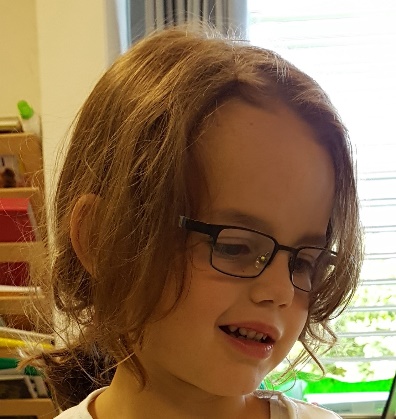 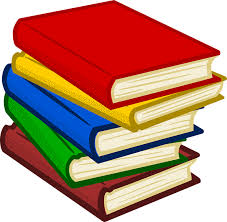 juliaBibliotheksausweis juliaBibliotheksausweis juliaBibliotheksausweis juliaBibliotheksausweis juliaBibliotheksausweis julia